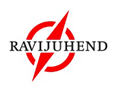 Ravijuhendi “Transfusioonravi juhend (I osa). Äge verejooks ja massiivne transfusioon; patsiendi operatsioonile eelnev ambulatoorne ja perioperatiivne käsitlus” töörühma koosolek nr 8 20.01.2022 kell 11:00-15:00Ravila 19, TartuOsalesid töörühma juht Kadri Rohtla; töörühma liikmed Renna Truus, Kerli Vijar, Marko Murruste, Angela Kalamees, Merike Toomik, Mari Punab, Polina Savitski. TÜ ravijuhendite püsisekretariaadi liige Kairit Linnaste, sekretariaadi liikmed Elise Lätt.Haigekassa esindaja Laura-Liisa Liivamägi (osales koosolekul veebi vahendusel)Ei osalenud Pille LõmpsKoosolekul osalesid kõik töörühma liikmed, sisuliste otsuste tegemiseks oli kvoorum koos. Koosolekut juhatasid K.Rohtla ja K.Linnaste, protokollis K.Linnaste.Koosoleku päevakord: 1. Sissejuhatus ja huvide deklareerimine (K. Rohtla)Ühelgi töörühma ega sekretariaadi liikmel ei ole huvide deklaratsiooni midagi lisada.Koosolekute vahelisel ajal tutvus töörühm soovituste loeteluga ja selgus, et hetkel puuduvad soovitused fibrinogeeni kontsentraadi ja trombütsüütide kontsentraadi kasutamise kohta. Selle tõttu otsustas püsisekretariaadi liige K.Linnaste muuta viimane koosolekul kaheks lühikeseks koosolekuks. Töörühma kinnitusel toimuvad koosolekud 3.02 15:00-17:00 ja 22.02 15:00-17:00 Teamsis. 2. Juhendiga koos välja antavate lisade tutvustus (K.Linnaste) K.Linnaste tutvustas töörühmale lisade hetkeseisu. Juhendi sees kasutatakse ATLS verekaotuse hindamise tabelit – tabelisse lisatakse rida rasedate kohta.Juhendi lisana ilmub invasiivsete protseduuride ja operatsioonide jaotus veritsusriski põhjal – algne materjal vahetatakse välja ja koondtabeli koostab töörühma liige M.Murruste.Juhendi lisana ilmub preoperatiivselt teostatavate analüüside (aneemia hindamiseks) algoritm – algoritmi on koostanud sekretariaadi liige T.Paabo, esmase tagasiside annavad M.Toomik ja M.Punab Juhendi lisana ilmub antikoagulantravi käsitlev lisamaterjal, mille koostamisega on tegelenud töörühma liige K.Vijar koostöös Eesti Anestesioloogide SeltsigaJuhendi lisana ilmub verekomponentide spetsifikatsioonide tabel – tabeli on kokku pannud sekretariaadi liige K.Linnaste PERH verekeskuse materjali põhjal. Verekeskus uuendab tabeli sisuJuhendi lisana ilmub patsientide käsitlusalgoritm – sekretariaadi liige viib sisse muudatused, mida töörühma liige on palunud ja saadab selle uuesti töörühmale. 3. Rakenduskava arutelu (Laura-Liisa Liivamägi)Töörühm on koosolekule eelnevalt täitnud rakenduskava tabelit ja see on saadetud Haigekassa esindajale. Laura-Liisa Liivamägi on tutvunud juhendi hetkeseisu ja lisadega, sellest lähtuvalt tehti dokumenti täiendusi. Töörühma hinnangul pole tarvis kõiki lisasid printida, vaid need jäävad kättesaadavaks elektroonselt ning soovi korral saab spetsialist need ise välja printida. Koosoleku ei jõutud kokku leppida, kes vastutab koolituste sisu, ajalehe artiklitega– need täiendused tehakse elektroonselt. Kõik täpsustused on kirjas rakenduskava dokumendis. 4. Kaltsiumi lisaotsingu tulemused (K.Linnaste)Töörühma soovil koostati lisaotsing kaltsiumi kasutamise kohta. Tõendusmaterjali kandis ette püsisekretariaadi liige K.Linnaste. Tõendusmaterjal on kaudne, kuid see toetab eelmisel korral sõnastatud soovitust „Massiivse verejooksuga patsiendil kontrollige kaltsiumi sisaldust veres ja korrigeerige hüpokaltseemia.“ ja seega muutub soovitus praktilisest soovitusest tugevaks soovituseks. 5. Soovituste sõnastuse ühtlustamine (K.Rohtla, K.Linnaste)Üheskoos vaadati üle soovituste sõnastused ja tehti täiendusi. Koosolekul jõuti 21. soovituseni, töö jätkub elektroonselt. 6. Juhendi edasine kava Järgmine töörühma koosolek toimub 03.02.22 veebi vahendusel. Koosolekul tutvutakse tõendusmaterjaliga ja sõnastatakse soovitused fibrinogeeni kontsentraadi ja trombotsüütide kontsentraadi kasutamise kohta. Töörühm jätkab lisade täiendamisega ning tutvub R.Truus poolt koostatud patsiendi infomaterjaliga.Protokoll koostatud 21.02.2022